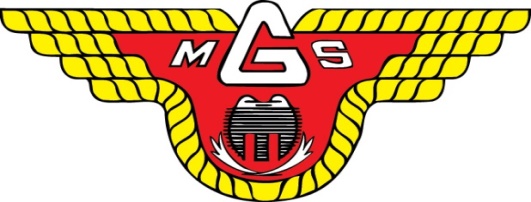 Enduromöte Göta MS 2020-09-22Ordinarie deltagareNiklas GustafssonJoakim ZetterbergLars-Erik WärnPeter ThorsellÖvriga deltagareJohan HallbergRoger AhlénJohan AnderssonTomas StrömbergPeter VibergLars PärnebjörkLars-Göran StåhlCrille JanssonAgenda Mötets öppnandeVal av sekreterare EnduroUSM 2020, fungerade klanderfritt, Fränden var mycket nöjd över arrangemanget, Ingen förare skadad.Götapokalen 2020, körs med kåsa upplägg, datum 14/11, kalkberget som depå, 3 sträckor, Pärnebjörk tävlingsledare.Målbild 2021, tävlingar SM/USM målet är att köra SM ej USM, KM 4st+hartan cup, Motionscup 8-10st, kvällscup 6st, övriga tävlingar Karlströms cup ev 24/5 och Östra Open, träningar ca 4st för alla, Återställning Oktober 2020, utfört den 3-4 oktober med 3st maskiner.Underhållsgrupp S1, ingen ville vara ansvarig.Alternativ endurobana, LG kollar sandgropen på andra sidan torstunavägen.Lathund tävling, rimligt att fram, endurokommiten måste godkänna tävlingen, vilka tillstånds krävs, vilken tävlingsledare, MÅSTE in i Svemo TA.Teamdepå 2021 Göta MS, inget intresse.Enduroskola, startar igen i oktober, vi behöver hitta en ansvarig för att hålla i detta.Övriga frågor Årsfest, gratis för alla medlemmarKlädbytardagar,  till våren Zetterberg fixar.Elitgrupp, ev håller Lukas Wärn i den.
Nästa möte, inte bestämt.
 